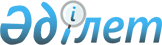 О внесении изменения в решение Западно-Казахстанского областного маслихата от 27 мая 2019 года №25-7 "Об утверждении Правил определения порядка и размера оказания социальной поддержки медицинским и фармацевтическим работникам, направленным для работы в сельскую местность Западно-Казахстанской области за счет бюджетных средств"
					
			Утративший силу
			
			
		
					Решение Западно-Казахстанского областного маслихата от 18 марта 2020 года № 33-6. Зарегистрировано Департаментом юстиции Западно-Казахстанской области 19 марта 2020 года № 6088. Утратило силу решением Западно-Казахстанского областного маслихата от 9 декабря 2020 года № 40-6-2
      Сноска. Утратило силу решением Западно-Казахстанского областного маслихата от 09.12.2020 № 40-6-2 (вводится в действие по истечении десяти календарных дней после дня первого официального опубликования).
      Руководствуясь Законом Республики Казахстан от 23 января 2001 года "О местном государственном управлении и самоуправлении в Республике Казахстан", Законом Республики Казахстан от 6 апреля 2016 года "О правовых актах", Западно-Казахстанский областной маслихат РЕШИЛ:
      1. Внести в решение Западно-Казахстанского областного маслихата от 27 мая 2019 года №25-7 "Об утверждении Правил определения порядка и размера оказания социальной поддержки медицинским и фармацевтическим работникам, направленным для работы в сельскую местность Западно-Казахстанской области за счет бюджетных средств"(зарегистрированное в Реестре государственной регистрации нормативных правовых актов № 5689, опубликованное 5 июня 2019 года в Эталонном контрольном банке нормативных правовых актов Республики Казахстан) следующее изменение:
      в Правилах определения порядка и размера оказания социальной поддержки медицинским и фармацевтическим работникам, направленным для работы в сельскую местность Западно-Казахстанской области за счет бюджетных средств утвержденных указанным решением:
      подпункт 5) пункта 4 исключить.
      2. Руководителю аппарата областного маслихата (Е.Калиев) обеспечить государственную регистрацию данного решения в органах юстиции.
      3. Настоящее решение вводится в действие по истечении десяти календарных дней после дня первого официального опубликования.
					© 2012. РГП на ПХВ «Институт законодательства и правовой информации Республики Казахстан» Министерства юстиции Республики Казахстан
				
      Председатель сессии

С. Потиченко

      Секретарь маслихата

М. Құлшар
